Krajské kolo Matematická olympiáda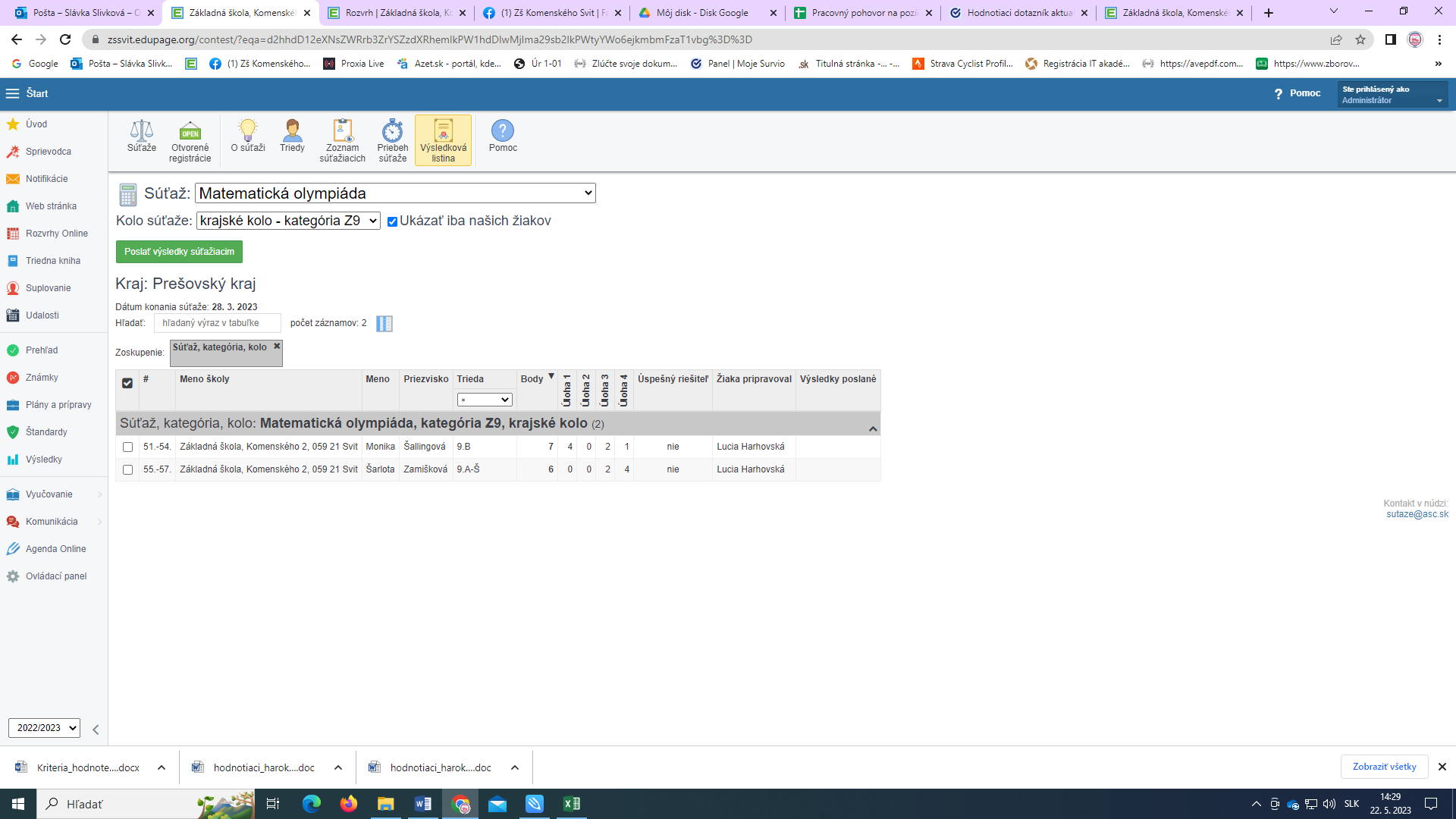 